Confidential Academic Referee Report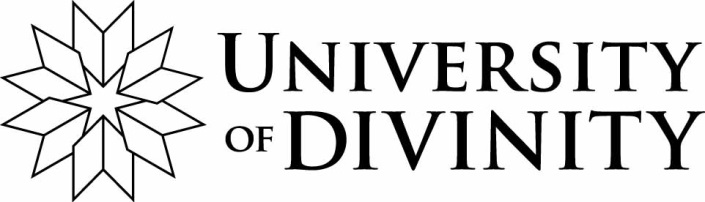 All applicants for research degrees at the University of Divinity are to obtain referee reports from academics who know their academic ability and can report on their research potential.Applicant’s detailsThis section is to be completed by the applicant.The above-named applicant is seeking to undertake Higher Degree study by Research at the University of Divinity and has nominated you as an academic referee. Thank you for being willing to assist the University in its decision-making.Referee’s reportThe section is to be completed by the referee.This form is to be kept confidential, and once completed must not be returned to the applicant, but marked ‘Confidential’ and forwarded directly to Applicant’s College Research Coordinator by the application closing date published on the University website: https://www.divinity.edu.au/study/research/How do you rank the applicant in terms of the abilities / attitudes listed? Check one box in each row.Name of applicantReferee’s Title and NameAcademic Position of RefereeAcademic context in which the applicant is known to the RefereeAbilityLevelLevelLevelLevelLevelAbilityExceptionallyVeryQuiteNot veryUnable to judgeCreative/imaginativeWell-organisedSelf-disciplinedLucid in written communicationClear and confident in oral communicationMature in approachCritical / analyticAble to handle pressureAble to undertake researchTenaciousRecommendationRecommendationRecommendationRecommendationRecommendationI strongly recommend the applicant for research candidature.I strongly recommend the applicant for research candidature.I strongly recommend the applicant for research candidature.I strongly recommend the applicant for research candidature.I recommend the applicant for research candidature.I recommend the applicant for research candidature.I recommend the applicant for research candidature.I recommend the applicant for research candidature.I do not recommend the applicant for research candidature.I do not recommend the applicant for research candidature.I do not recommend the applicant for research candidature.I do not recommend the applicant for research candidature.CommentsCommentsReferee signatureReferee signatureDate   /    /      	(dd/mm/yyyy)